Steps for currency conversionSymptom:Currency conversion is not workingResolution:Go to Admin Tools -> click on ‘Back to old Admin Tools’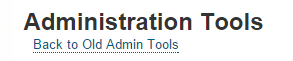 Click on Manage Currency Conversion Rate Tables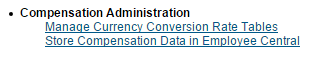 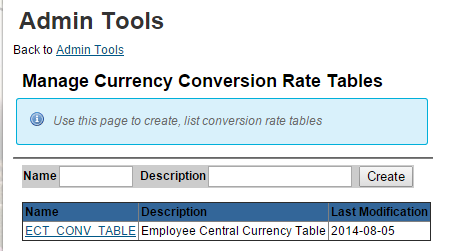 Click on ECT CONV TABLE Click on ‘Export’ to export the excel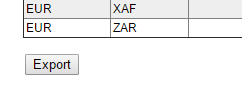 Enter ‘USD’ in first column and ‘JPY’ in second column and enter the current equivalent unit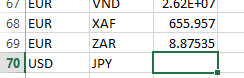 Save the file without changing the file nameImport it and verify it in test environment.